AYTEN ÇOŞKUN           OLCAY ALAGÖZ           KEZBAN GÜNEL                 ÖZGE HİZALOĞLU               TANER BİTGEN   3/ A Sın Öğrt.                  3 / B Sın Öğrt.               3 / C Sın Öğrt.                       3 / D Sın Öğrt.                       3 / E Sın Öğrt.                                                 ENES SERT                  BAHAR DEDE            DURAN KENDİRCİ3/ F Sın Öğrt.                   3 / G Sın Öğrt.                3 / H Sın Öğrt.                       ABDURRAHMAN KAÇMAZOkul MüdürüDERSİN ADIDERSİN ADIDERSİN ADIDERSİN ADIDERSİN ADIDERSİN ADIDERSİN ADITÜRKÇETÜRKÇESINIFSINIFSINIFSINIFSINIFSINIFSINIF3/A – 3/B – 3/C – 3/D – 3/E – 3F – 3G – 3H3/A – 3/B – 3/C – 3/D – 3/E – 3F – 3G – 3HTEMA ADI VE NOTEMA ADI VE NOTEMA ADI VE NOTEMA ADI VE NOTEMA ADI VE NOTEMA ADI VE NOTEMA ADI VE NOBİREY VE TOPLUM 1.TEMABİREY VE TOPLUM 1.TEMAİŞLENECEK METİNİŞLENECEK METİNİŞLENECEK METİNİŞLENECEK METİNİŞLENECEK METİNİŞLENECEK METİNİŞLENECEK METİNKRALIN TOHUMUKRALIN TOHUMUSÜRESÜRESÜRESÜRESÜRESÜRESÜRE8 DERS SAATİ8 DERS SAATİKAZANIMLARDİNLEME/İZLEMEDİNLEME/İZLEMEDİNLEME/İZLEMET.3.1.3. Dinlediği/izlediği metni ana hatlarıyla anlatır.T.3.1.4. Dinlediklerinde/izlediklerinde geçen, bilmediği kelimelerin anlamını tahmin eder.T.3.1.12. Dinleme stratejilerini uygular. ( a- Dinlerken nezaket kurallarına uymaları gerektiği hatırlatılır. b - Öğrenciler, dikkatlerini dinlediklerine/izlediklerine yoğunlaştırmaları için teşvik edilir)T.3.1.3. Dinlediği/izlediği metni ana hatlarıyla anlatır.T.3.1.4. Dinlediklerinde/izlediklerinde geçen, bilmediği kelimelerin anlamını tahmin eder.T.3.1.12. Dinleme stratejilerini uygular. ( a- Dinlerken nezaket kurallarına uymaları gerektiği hatırlatılır. b - Öğrenciler, dikkatlerini dinlediklerine/izlediklerine yoğunlaştırmaları için teşvik edilir)T.3.1.3. Dinlediği/izlediği metni ana hatlarıyla anlatır.T.3.1.4. Dinlediklerinde/izlediklerinde geçen, bilmediği kelimelerin anlamını tahmin eder.T.3.1.12. Dinleme stratejilerini uygular. ( a- Dinlerken nezaket kurallarına uymaları gerektiği hatırlatılır. b - Öğrenciler, dikkatlerini dinlediklerine/izlediklerine yoğunlaştırmaları için teşvik edilir)T.3.1.3. Dinlediği/izlediği metni ana hatlarıyla anlatır.T.3.1.4. Dinlediklerinde/izlediklerinde geçen, bilmediği kelimelerin anlamını tahmin eder.T.3.1.12. Dinleme stratejilerini uygular. ( a- Dinlerken nezaket kurallarına uymaları gerektiği hatırlatılır. b - Öğrenciler, dikkatlerini dinlediklerine/izlediklerine yoğunlaştırmaları için teşvik edilir)T.3.1.3. Dinlediği/izlediği metni ana hatlarıyla anlatır.T.3.1.4. Dinlediklerinde/izlediklerinde geçen, bilmediği kelimelerin anlamını tahmin eder.T.3.1.12. Dinleme stratejilerini uygular. ( a- Dinlerken nezaket kurallarına uymaları gerektiği hatırlatılır. b - Öğrenciler, dikkatlerini dinlediklerine/izlediklerine yoğunlaştırmaları için teşvik edilir)KAZANIMLARKONUŞMAKONUŞMAKONUŞMAT.3.2.4. Konuşma stratejilerini uygular.T.3.2.5. Sınıf içindeki tartışma ve konuşmalara katılır. ( a - Öğrenciler konuşma/tartışma sırasında kendi düşüncelerini uygun şekilde ifade etmeleri için teşvik edilir. b - Başkalarını dinleme, uygun hitap ifadeleri kullanma, başkalarının sözünü kesmeme, konuşmanın bitmesini bekleme, akış içinde söz alarak konuşmaya katılma, karşısındakini saygıyla ve sabırla dinlemenin gerekliliği hatırlatılır.T.3.2.4. Konuşma stratejilerini uygular.T.3.2.5. Sınıf içindeki tartışma ve konuşmalara katılır. ( a - Öğrenciler konuşma/tartışma sırasında kendi düşüncelerini uygun şekilde ifade etmeleri için teşvik edilir. b - Başkalarını dinleme, uygun hitap ifadeleri kullanma, başkalarının sözünü kesmeme, konuşmanın bitmesini bekleme, akış içinde söz alarak konuşmaya katılma, karşısındakini saygıyla ve sabırla dinlemenin gerekliliği hatırlatılır.T.3.2.4. Konuşma stratejilerini uygular.T.3.2.5. Sınıf içindeki tartışma ve konuşmalara katılır. ( a - Öğrenciler konuşma/tartışma sırasında kendi düşüncelerini uygun şekilde ifade etmeleri için teşvik edilir. b - Başkalarını dinleme, uygun hitap ifadeleri kullanma, başkalarının sözünü kesmeme, konuşmanın bitmesini bekleme, akış içinde söz alarak konuşmaya katılma, karşısındakini saygıyla ve sabırla dinlemenin gerekliliği hatırlatılır.T.3.2.4. Konuşma stratejilerini uygular.T.3.2.5. Sınıf içindeki tartışma ve konuşmalara katılır. ( a - Öğrenciler konuşma/tartışma sırasında kendi düşüncelerini uygun şekilde ifade etmeleri için teşvik edilir. b - Başkalarını dinleme, uygun hitap ifadeleri kullanma, başkalarının sözünü kesmeme, konuşmanın bitmesini bekleme, akış içinde söz alarak konuşmaya katılma, karşısındakini saygıyla ve sabırla dinlemenin gerekliliği hatırlatılır.T.3.2.4. Konuşma stratejilerini uygular.T.3.2.5. Sınıf içindeki tartışma ve konuşmalara katılır. ( a - Öğrenciler konuşma/tartışma sırasında kendi düşüncelerini uygun şekilde ifade etmeleri için teşvik edilir. b - Başkalarını dinleme, uygun hitap ifadeleri kullanma, başkalarının sözünü kesmeme, konuşmanın bitmesini bekleme, akış içinde söz alarak konuşmaya katılma, karşısındakini saygıyla ve sabırla dinlemenin gerekliliği hatırlatılır.KAZANIMLAROKUMAOKUMAAkıcı OkumaT.3.3.2. Noktalama işaretlerine dikkat ederek okur. T.3.3.3. Vurgu, tonlama ve telaffuza dikkat ederek okur. T.3.3.6. Okuma stratejilerini uygular. (Öğrencilerin sesli, sessiz ve tahmin ederek okuma yapmaları sağlanır.)T.3.3.2. Noktalama işaretlerine dikkat ederek okur. T.3.3.3. Vurgu, tonlama ve telaffuza dikkat ederek okur. T.3.3.6. Okuma stratejilerini uygular. (Öğrencilerin sesli, sessiz ve tahmin ederek okuma yapmaları sağlanır.)T.3.3.2. Noktalama işaretlerine dikkat ederek okur. T.3.3.3. Vurgu, tonlama ve telaffuza dikkat ederek okur. T.3.3.6. Okuma stratejilerini uygular. (Öğrencilerin sesli, sessiz ve tahmin ederek okuma yapmaları sağlanır.)T.3.3.2. Noktalama işaretlerine dikkat ederek okur. T.3.3.3. Vurgu, tonlama ve telaffuza dikkat ederek okur. T.3.3.6. Okuma stratejilerini uygular. (Öğrencilerin sesli, sessiz ve tahmin ederek okuma yapmaları sağlanır.)T.3.3.2. Noktalama işaretlerine dikkat ederek okur. T.3.3.3. Vurgu, tonlama ve telaffuza dikkat ederek okur. T.3.3.6. Okuma stratejilerini uygular. (Öğrencilerin sesli, sessiz ve tahmin ederek okuma yapmaları sağlanır.)KAZANIMLAROKUMAOKUMASöz VarlığıT.3.3.7. Görselden/görsellerden hareketle bilmediği kelimelerin anlamlarını tahmin eder. (Resimli sözlük, kavram haritası, sözlük, deyimler ve atasözleri sözlüğü ve benzer araçlardan yararlanılır. Öğrencilerin yeni öğrendikleri kelime ve kelime gruplarından sözlük oluşturmaları sağlanır.)T.3.3.9. Kelimelerin eş anlamlılarını bulurT.3.3.7. Görselden/görsellerden hareketle bilmediği kelimelerin anlamlarını tahmin eder. (Resimli sözlük, kavram haritası, sözlük, deyimler ve atasözleri sözlüğü ve benzer araçlardan yararlanılır. Öğrencilerin yeni öğrendikleri kelime ve kelime gruplarından sözlük oluşturmaları sağlanır.)T.3.3.9. Kelimelerin eş anlamlılarını bulurT.3.3.7. Görselden/görsellerden hareketle bilmediği kelimelerin anlamlarını tahmin eder. (Resimli sözlük, kavram haritası, sözlük, deyimler ve atasözleri sözlüğü ve benzer araçlardan yararlanılır. Öğrencilerin yeni öğrendikleri kelime ve kelime gruplarından sözlük oluşturmaları sağlanır.)T.3.3.9. Kelimelerin eş anlamlılarını bulurT.3.3.7. Görselden/görsellerden hareketle bilmediği kelimelerin anlamlarını tahmin eder. (Resimli sözlük, kavram haritası, sözlük, deyimler ve atasözleri sözlüğü ve benzer araçlardan yararlanılır. Öğrencilerin yeni öğrendikleri kelime ve kelime gruplarından sözlük oluşturmaları sağlanır.)T.3.3.9. Kelimelerin eş anlamlılarını bulurT.3.3.7. Görselden/görsellerden hareketle bilmediği kelimelerin anlamlarını tahmin eder. (Resimli sözlük, kavram haritası, sözlük, deyimler ve atasözleri sözlüğü ve benzer araçlardan yararlanılır. Öğrencilerin yeni öğrendikleri kelime ve kelime gruplarından sözlük oluşturmaları sağlanır.)T.3.3.9. Kelimelerin eş anlamlılarını bulurKAZANIMLAROKUMAOKUMAAnlamaT.3.3.14. Okuduğu metnin konusunu belirler.T.3.3.15. Metnin ana fikri/ana duygusunu belirler. T.3.3.16. Okuduğu metinle ilgili soruları cevaplar.T.3.3.17. Metinle ilgili sorular sorar.T.3.3.14. Okuduğu metnin konusunu belirler.T.3.3.15. Metnin ana fikri/ana duygusunu belirler. T.3.3.16. Okuduğu metinle ilgili soruları cevaplar.T.3.3.17. Metinle ilgili sorular sorar.T.3.3.14. Okuduğu metnin konusunu belirler.T.3.3.15. Metnin ana fikri/ana duygusunu belirler. T.3.3.16. Okuduğu metinle ilgili soruları cevaplar.T.3.3.17. Metinle ilgili sorular sorar.T.3.3.14. Okuduğu metnin konusunu belirler.T.3.3.15. Metnin ana fikri/ana duygusunu belirler. T.3.3.16. Okuduğu metinle ilgili soruları cevaplar.T.3.3.17. Metinle ilgili sorular sorar.T.3.3.19. Okuduğu metnin içeriğine uygun başlık/başlıklar belirler.T.3.3.13. Okuduklarını ana hatlarıyla anlatır. (Olayların oluş sırasına göre anlatılması sağlanır. T.3.3.25. Görsellerle okuduğu metnin içeriğini ilişkilendirir. (Görsel ve konu arasındaki ilişki vurgulanır.) KAZANIMLARYAZMAYAZMAYAZMAT.3.4.14. Harflerin yapısal özelliklerine uygun kelime ve cümleler yazar. (Öğrencilerin yazılarında kelimeler arasında uygun boşlukları bırakarak özenli, okunaklı ve düzgün yazmaları sağlanır.)T.3.4.17. Yazma stratejilerini uygular.T.3.4.14. Harflerin yapısal özelliklerine uygun kelime ve cümleler yazar. (Öğrencilerin yazılarında kelimeler arasında uygun boşlukları bırakarak özenli, okunaklı ve düzgün yazmaları sağlanır.)T.3.4.17. Yazma stratejilerini uygular.T.3.4.14. Harflerin yapısal özelliklerine uygun kelime ve cümleler yazar. (Öğrencilerin yazılarında kelimeler arasında uygun boşlukları bırakarak özenli, okunaklı ve düzgün yazmaları sağlanır.)T.3.4.17. Yazma stratejilerini uygular.T.3.4.14. Harflerin yapısal özelliklerine uygun kelime ve cümleler yazar. (Öğrencilerin yazılarında kelimeler arasında uygun boşlukları bırakarak özenli, okunaklı ve düzgün yazmaları sağlanır.)T.3.4.17. Yazma stratejilerini uygular.T.3.4.14. Harflerin yapısal özelliklerine uygun kelime ve cümleler yazar. (Öğrencilerin yazılarında kelimeler arasında uygun boşlukları bırakarak özenli, okunaklı ve düzgün yazmaları sağlanır.)T.3.4.17. Yazma stratejilerini uygular.ÖĞRETME-ÖĞRENME YÖNTEM VE TEKNİKLERİÖĞRETME-ÖĞRENME YÖNTEM VE TEKNİKLERİÖĞRETME-ÖĞRENME YÖNTEM VE TEKNİKLERİÖĞRETME-ÖĞRENME YÖNTEM VE TEKNİKLERİProblem Çözme, Soru-Cevap, Anlatım, Canlandırma, Tartışma, Drama, Rol Oynama, Beyin Fırtınası GözlemProblem Çözme, Soru-Cevap, Anlatım, Canlandırma, Tartışma, Drama, Rol Oynama, Beyin Fırtınası GözlemProblem Çözme, Soru-Cevap, Anlatım, Canlandırma, Tartışma, Drama, Rol Oynama, Beyin Fırtınası GözlemProblem Çözme, Soru-Cevap, Anlatım, Canlandırma, Tartışma, Drama, Rol Oynama, Beyin Fırtınası GözlemProblem Çözme, Soru-Cevap, Anlatım, Canlandırma, Tartışma, Drama, Rol Oynama, Beyin Fırtınası GözlemKULLANILAN EĞİTİM TEKNOLOJİLERİ, ARAÇ-GEREÇLERKULLANILAN EĞİTİM TEKNOLOJİLERİ, ARAÇ-GEREÇLERKULLANILAN EĞİTİM TEKNOLOJİLERİ, ARAÇ-GEREÇLERKULLANILAN EĞİTİM TEKNOLOJİLERİ, ARAÇ-GEREÇLERBilgisayar, projeksiyon, internet, ders kitabı, kuru boyalarBilgisayar, projeksiyon, internet, ders kitabı, kuru boyalarBilgisayar, projeksiyon, internet, ders kitabı, kuru boyalarBilgisayar, projeksiyon, internet, ders kitabı, kuru boyalarBilgisayar, projeksiyon, internet, ders kitabı, kuru boyalarİŞLENİŞİŞLENİŞTürkçe ders kitabı 26.ve 27. Sayfada yer alan “KRALIN TOHUMU” metni hazırlık çalışmaları bölümünde yer alan sorularla derse giriş yapılır. Metin bir kez öğrencilere sessiz okutulur. Daha sonra noktalama işaretlerine uygun olarak tarafımdan sesli olarak okunur. İki öğrenciye sesli olarak okutulur. Okuma esnasında okuma kurallarına uymalarına dikkat edilir.Türkçe ders kitabı 26.ve 27. Sayfada yer alan “KRALIN TOHUMU” metni hazırlık çalışmaları bölümünde yer alan sorularla derse giriş yapılır. Metin bir kez öğrencilere sessiz okutulur. Daha sonra noktalama işaretlerine uygun olarak tarafımdan sesli olarak okunur. İki öğrenciye sesli olarak okutulur. Okuma esnasında okuma kurallarına uymalarına dikkat edilir.Türkçe ders kitabı 26.ve 27. Sayfada yer alan “KRALIN TOHUMU” metni hazırlık çalışmaları bölümünde yer alan sorularla derse giriş yapılır. Metin bir kez öğrencilere sessiz okutulur. Daha sonra noktalama işaretlerine uygun olarak tarafımdan sesli olarak okunur. İki öğrenciye sesli olarak okutulur. Okuma esnasında okuma kurallarına uymalarına dikkat edilir.Türkçe ders kitabı 26.ve 27. Sayfada yer alan “KRALIN TOHUMU” metni hazırlık çalışmaları bölümünde yer alan sorularla derse giriş yapılır. Metin bir kez öğrencilere sessiz okutulur. Daha sonra noktalama işaretlerine uygun olarak tarafımdan sesli olarak okunur. İki öğrenciye sesli olarak okutulur. Okuma esnasında okuma kurallarına uymalarına dikkat edilir.Türkçe ders kitabı 26.ve 27. Sayfada yer alan “KRALIN TOHUMU” metni hazırlık çalışmaları bölümünde yer alan sorularla derse giriş yapılır. Metin bir kez öğrencilere sessiz okutulur. Daha sonra noktalama işaretlerine uygun olarak tarafımdan sesli olarak okunur. İki öğrenciye sesli olarak okutulur. Okuma esnasında okuma kurallarına uymalarına dikkat edilir.Türkçe ders kitabı 26.ve 27. Sayfada yer alan “KRALIN TOHUMU” metni hazırlık çalışmaları bölümünde yer alan sorularla derse giriş yapılır. Metin bir kez öğrencilere sessiz okutulur. Daha sonra noktalama işaretlerine uygun olarak tarafımdan sesli olarak okunur. İki öğrenciye sesli olarak okutulur. Okuma esnasında okuma kurallarına uymalarına dikkat edilir.Türkçe ders kitabı 26.ve 27. Sayfada yer alan “KRALIN TOHUMU” metni hazırlık çalışmaları bölümünde yer alan sorularla derse giriş yapılır. Metin bir kez öğrencilere sessiz okutulur. Daha sonra noktalama işaretlerine uygun olarak tarafımdan sesli olarak okunur. İki öğrenciye sesli olarak okutulur. Okuma esnasında okuma kurallarına uymalarına dikkat edilir.İŞLENİŞİŞLENİŞ1.Etkinlik:1.Etkinlik:1.Etkinlik:“ahali, saksı, tohum” kelimelerinin  anlamları tahmin edilir. Anlamları sözlükten bulunarak cümle içinde kullanılır ve yeni öğrendiği kelimeler sözlük defterine ekletilir.“ahali, saksı, tohum” kelimelerinin  anlamları tahmin edilir. Anlamları sözlükten bulunarak cümle içinde kullanılır ve yeni öğrendiği kelimeler sözlük defterine ekletilir.“ahali, saksı, tohum” kelimelerinin  anlamları tahmin edilir. Anlamları sözlükten bulunarak cümle içinde kullanılır ve yeni öğrendiği kelimeler sözlük defterine ekletilir.“ahali, saksı, tohum” kelimelerinin  anlamları tahmin edilir. Anlamları sözlükten bulunarak cümle içinde kullanılır ve yeni öğrendiği kelimeler sözlük defterine ekletilir.İŞLENİŞİŞLENİŞ2.Etkinlik:2.Etkinlik:2.Etkinlik:Verilen görsellerin oluş sırasına göre numaralandırıp anlatmaları sağlanır.Verilen görsellerin oluş sırasına göre numaralandırıp anlatmaları sağlanır.Verilen görsellerin oluş sırasına göre numaralandırıp anlatmaları sağlanır.Verilen görsellerin oluş sırasına göre numaralandırıp anlatmaları sağlanır.İŞLENİŞİŞLENİŞ3.Etkinlik:3.Etkinlik:3.Etkinlik:Sorular metne uygun olarak cevaplandırılır.Sorular metne uygun olarak cevaplandırılır.Sorular metne uygun olarak cevaplandırılır.Sorular metne uygun olarak cevaplandırılır.İŞLENİŞİŞLENİŞ4.Etkinlik:4.Etkinlik:4.Etkinlik:Metne uygun iki başlık belirleme çalışması yapılırMetne uygun iki başlık belirleme çalışması yapılırMetne uygun iki başlık belirleme çalışması yapılırMetne uygun iki başlık belirleme çalışması yapılırİŞLENİŞİŞLENİŞ5.Etkinlik:5.Etkinlik:5.Etkinlik:Metnin konusunu ve ana fikrini belirlemeye yönelik çalışmalar yapılır.Metnin konusunu ve ana fikrini belirlemeye yönelik çalışmalar yapılır.Metnin konusunu ve ana fikrini belirlemeye yönelik çalışmalar yapılır.Metnin konusunu ve ana fikrini belirlemeye yönelik çalışmalar yapılır.İŞLENİŞİŞLENİŞ6.Etkinlik:6.Etkinlik:6.Etkinlik:Metinde kralın çocuğu ödüllendirmesinin sebebi nedir?  Sorusu ile ilgili düşünceleri dinlenir..Metinde kralın çocuğu ödüllendirmesinin sebebi nedir?  Sorusu ile ilgili düşünceleri dinlenir..Metinde kralın çocuğu ödüllendirmesinin sebebi nedir?  Sorusu ile ilgili düşünceleri dinlenir..Metinde kralın çocuğu ödüllendirmesinin sebebi nedir?  Sorusu ile ilgili düşünceleri dinlenir..İŞLENİŞİŞLENİŞ7.Etkinlik:7.Etkinlik:7.Etkinlik:Okuduğumuz metinden hareketle iki soru yazdırılıp  arkadaşlarına sordurulur.Okuduğumuz metinden hareketle iki soru yazdırılıp  arkadaşlarına sordurulur.Okuduğumuz metinden hareketle iki soru yazdırılıp  arkadaşlarına sordurulur.Okuduğumuz metinden hareketle iki soru yazdırılıp  arkadaşlarına sordurulur.İŞLENİŞİŞLENİŞ8.Etkinlik:8.Etkinlik:8.Etkinlik:Verilen kelimelerin özenli ve okunaklı biçimde karşılarına yazma çalışmaları yapıldıVerilen kelimelerin özenli ve okunaklı biçimde karşılarına yazma çalışmaları yapıldıVerilen kelimelerin özenli ve okunaklı biçimde karşılarına yazma çalışmaları yapıldıVerilen kelimelerin özenli ve okunaklı biçimde karşılarına yazma çalışmaları yapıldıİŞLENİŞİŞLENİŞDEĞERLENDİRMEDEĞERLENDİRMEDEĞERLENDİRMEDEĞERLENDİRMEDEĞERLENDİRMEDEĞERLENDİRMEEtkinliklerin işlenişi sırasında kazanımları gerçekleştirme durumu değerlendirilecektir.Etkinliklerin işlenişi sırasında kazanımları gerçekleştirme durumu değerlendirilecektir.Etkinliklerin işlenişi sırasında kazanımları gerçekleştirme durumu değerlendirilecektir.ERS MATEMATİKSÜRE40 + 40 SINIF 3/A – 3/B – 3/C – 3/D – 3/E – 3F – 3G – 3HKONUM.3.1.1. DOĞAL SAYILAR  (Sayıları Karşılaştırma)KazanımlarM.3.1.1.5. 1000’den küçük en çok beş doğal sayıyı karşılaştırır ve sembol kullanarak sıralar.Öğrenme-öğretme Yöntem ve teknikleriAnlatım, dinleme, soru-cevap, inceleme, problem çözme,  tümden gelim, tüme varım, uygulamaKullanılan eğitim Teknolojileri araç ve gereçlerYazı Tahtası, abaküs, ders kitabı, ders defteri, Onluk taban blokları vbÖĞRENME-ÖĞRETME SÜRECİÖĞRENME-ÖĞRETME SÜRECİDikkat Çekme Öğretme-Öğrenme Etkinlikleri -Derse Geçiş Bireysel Öğrenme Etkinlikleri Grupla Öğrenme Etkinlikleri Dikkat Çekme Öğretme-Öğrenme Etkinlikleri -Derse Geçiş Bireysel Öğrenme Etkinlikleri Grupla Öğrenme Etkinlikleri 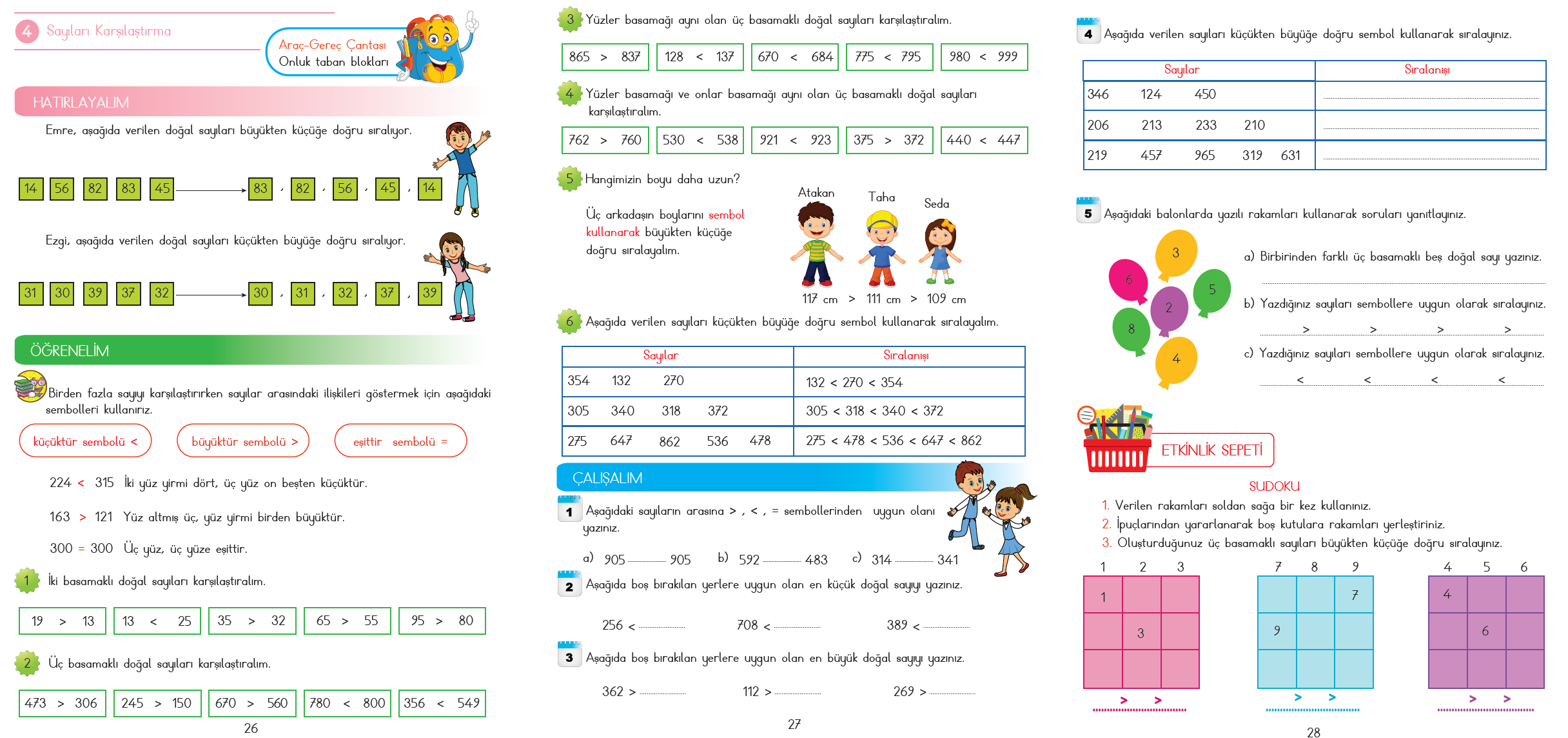 Konuyla ilgili çalışma kâğıtlarıyla konu pekiştirilir. Yapılan çalışmalar tarafımdan kontrol edilir.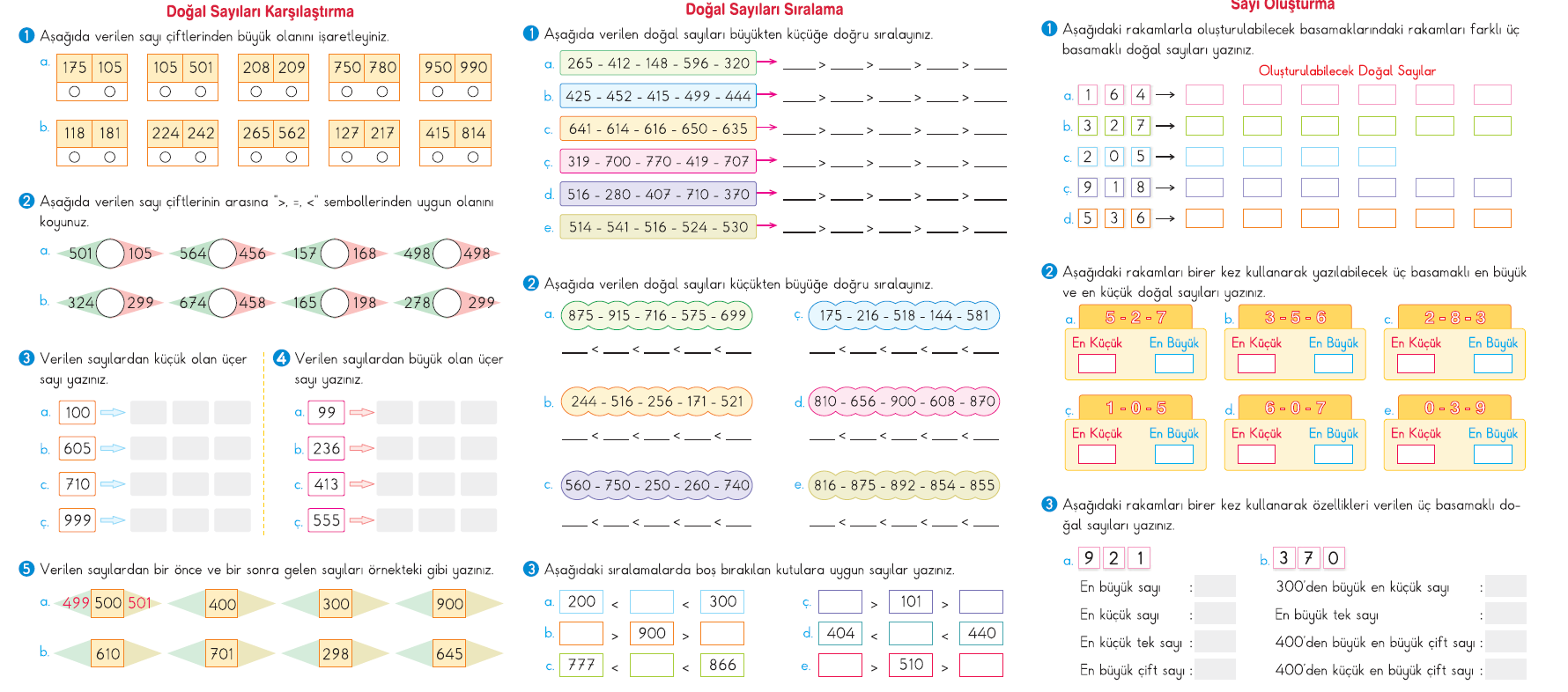 Konuyla ilgili çalışma kâğıtlarıyla konu pekiştirilir. Yapılan çalışmalar tarafımdan kontrol edilir.ÖzetÜç basamaklı doğal sayıları karşılaştırırken, önce yüzler basamağına, sonra onlar basamağına, en sonunda birler basamağına bakılır.Değerlendirme:Ders Kitabı sayfa 27 ve .28 deki “ÇALIŞALIM”  ile değerlendirme yapılır.AçıklamalarDERS MATEMATİKSÜRE40 + 40 + 40SINIF 3/A – 3/B – 3/C – 3/D – 3/E – 3F – 3G – 3HKONUM.3.1.1. DOĞAL SAYILAR  (Ritmik Sayma)KazanımlarM.3.1.1.6. 100 içinde altışar, yedişer, sekizer ve dokuzar ileriye ritmik sayar.Öğrenme-öğretme Yöntem ve teknikleriAnlatım, dinleme, soru-cevap, inceleme, problem çözme,  tümden gelim, tüme varım, uygulamaKullanılan eğitim Teknolojileri araç ve gereçlerYazı Tahtası, abaküs, ders kitabı, ders defteri, renkli kartonlar, makas, bantÖĞRENME-ÖĞRETME SÜRECİÖĞRENME-ÖĞRETME SÜRECİDikkat Çekme Öğretme-Öğrenme Etkinlikleri -Derse Geçiş Bireysel Öğrenme Etkinlikleri Grupla Öğrenme Etkinlikleri Dikkat Çekme Öğretme-Öğrenme Etkinlikleri -Derse Geçiş Bireysel Öğrenme Etkinlikleri Grupla Öğrenme Etkinlikleri 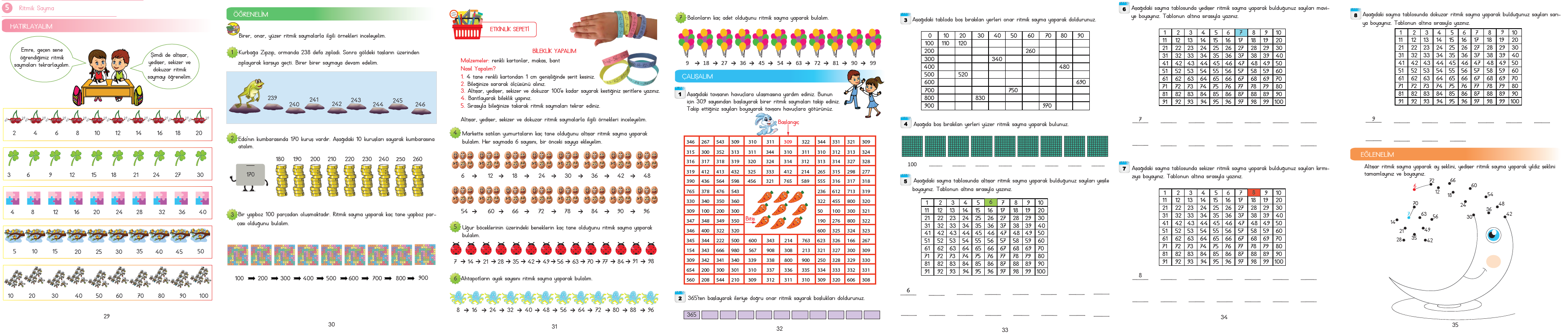 Konuyla ilgili çalışma kâğıtlarıyla konu pekiştirilir. Yapılan çalışmalar tarafımdan kontrol edilir.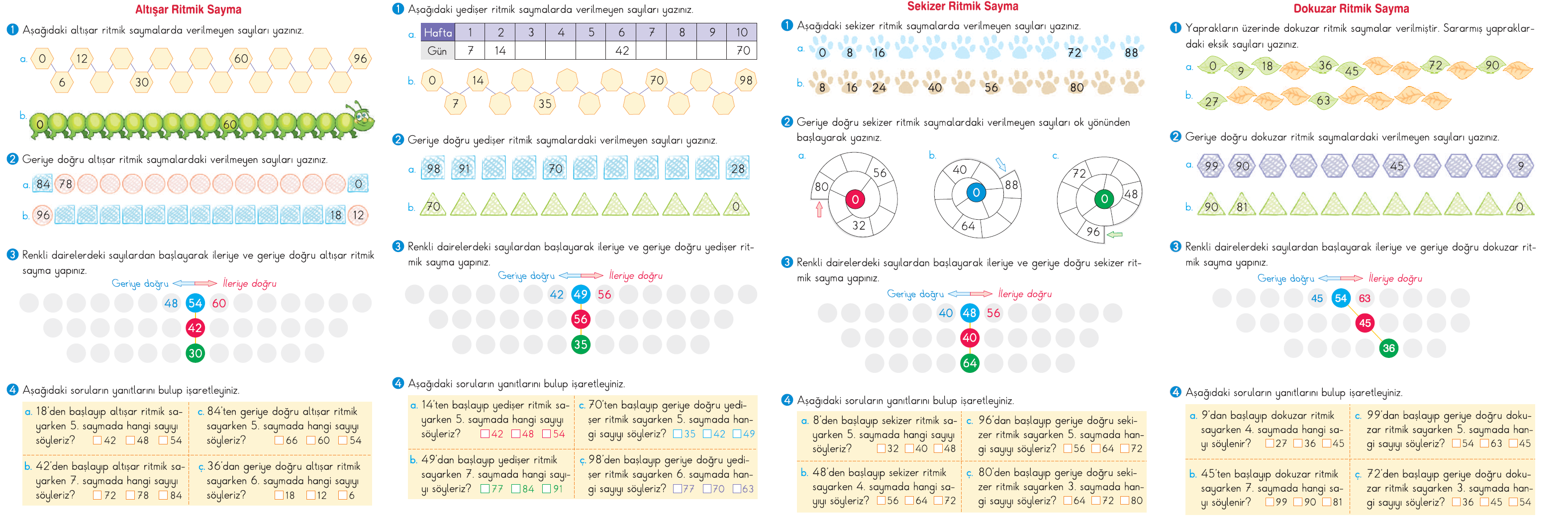 Konuyla ilgili çalışma kâğıtlarıyla konu pekiştirilir. Yapılan çalışmalar tarafımdan kontrol edilir.ÖzetDeğerlendirme:Ders Kitabı sayfa32,33.34  ve .35 deki “ÇALIŞALIM”  ile değerlendirme yapılır.AçıklamalarDERS HAYAT BİLGİSİSÜRE40 SINIF 3/A – 3/B – 3/C – 3/D – 3/E – 3F – 3G – 3HKonuOKULUMUZDA HAYAT (Arkadaşlarımdan Etkilenirim)KazanımlarHB.3.1.3. Arkadaşlarının davranışlarının kendisini nasıl etkilediğini fark eder.Öğrenme-öğretme Yöntem ve teknikleriAnlatım-Tüme varım-tümdengelim- Grup tartışması-Gösteri-Soru yanıt- Örnek olay-Beyin fırtınası-Kullanılan eğitim Teknolojileri araç ve gereçlerHayat Bilgisi Ders Kitabımız –Bilgisayar-Projeksiyon-İnternet SiteleriÖĞRENME-ÖĞRETME SÜRECİDikkat Çekme Öğretme-Öğrenme Etkinlikleri -Derse GeçişÖĞRENME-ÖĞRETME SÜRECİDikkat Çekme Öğretme-Öğrenme Etkinlikleri -Derse Geçiş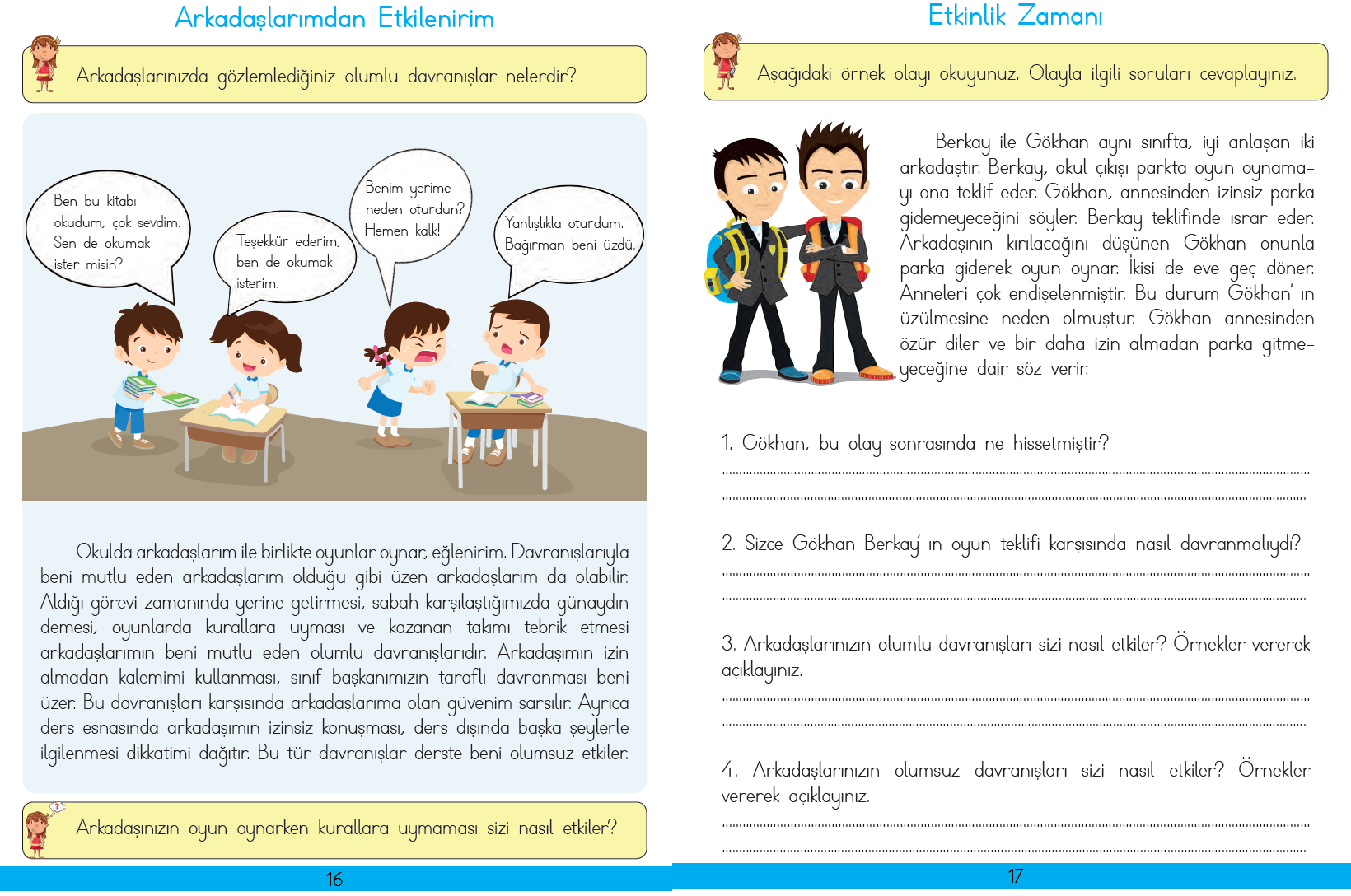 Konu ile ilgili çalışma ve etkinlik kâğıtları ile pekiştirme çalışmaları yapılır.Konu ile ilgili çalışma ve etkinlik kâğıtları ile pekiştirme çalışmaları yapılır.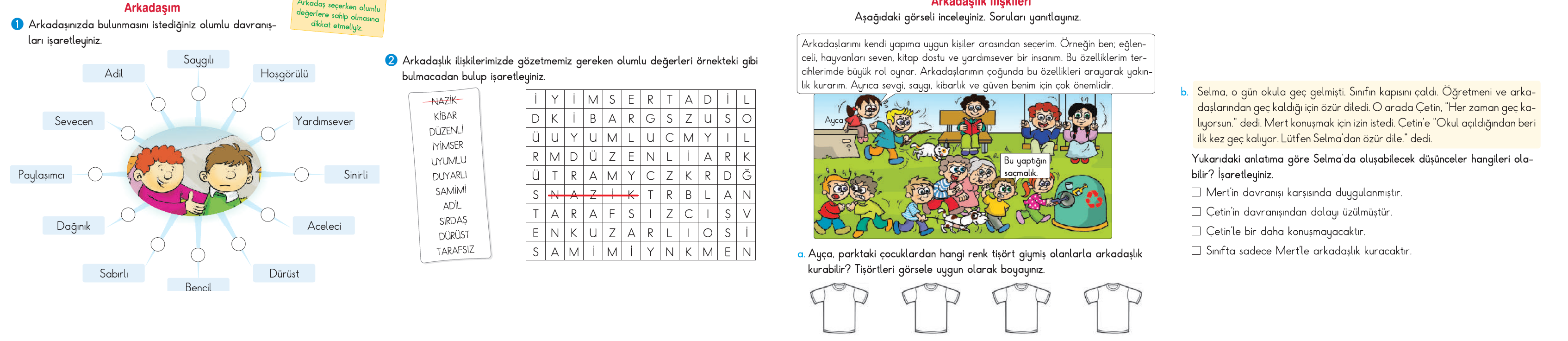 ÖzetAldığı görevi zamanında yerine getirmesi, sabah karşılaştığımızda günaydın demesi, oyunlarda kurallara uyması ve kazanan takımı tebrik etmesi arkadaşlarımın beni mutlu eden olumlu davranışlarıdır. Arkadaşımın izin almadan kalemimi kullanması, sınıf başkanımızın taraflı davranması beni üzer. Bu davranışları karşısında arkadaşlarıma olan güvenim sarsılır. Ayrıca ders esnasında arkadaşımın izinsiz konuşması, ders dışında başka şeylerle ilgilenmesi dikkatimi dağıtır. Bu tür davranışlar derste beni olumsuz etkiler.Değerlendirme:Arkadaşınızın oyun oynarken kurallara uymaması sizi nasıl etkiler?AçıklamalarArkadaşlarının sergilediği olumlu veya olumsuz davranışlar karşısında, kendisinin nasıl etkilendiği üzerinde durulur.DERS HAYAT BİLGİSİSÜRE40 + 40 SINIF 3/A – 3/B – 3/C – 3/D – 3/E – 3F – 3G – 3HKonuOKULUMUZDA HAYAT (Arkadaşım Ol)KazanımlarHB.3.1.4. Arkadaşlık sürecinde dikkat edilmesi gereken hususları kavrar.Öğrenme-öğretme Yöntem ve teknikleriAnlatım-Tüme varım-tümdengelim- Grup tartışması-Gösteri-Soru yanıt- Örnek olay-Beyin fırtınası-Kullanılan eğitim Teknolojileri araç ve gereçlerHayat Bilgisi Ders Kitabımız –Bilgisayar-Projeksiyon-İnternet SiteleriÖĞRENME-ÖĞRETME SÜRECİDikkat Çekme Öğretme-Öğrenme Etkinlikleri -Derse GeçişÖĞRENME-ÖĞRETME SÜRECİDikkat Çekme Öğretme-Öğrenme Etkinlikleri -Derse Geçiş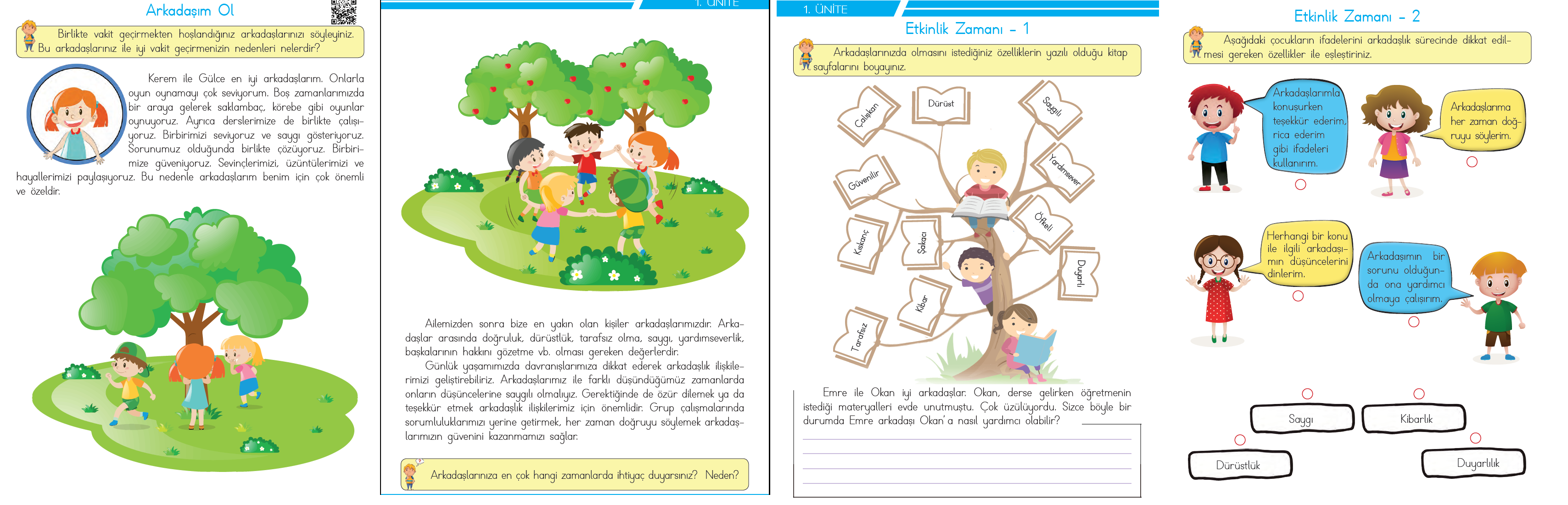 Konu ile ilgili çalışma ve etkinlik kâğıtları ile pekiştirme çalışmaları yapılır.Konu ile ilgili çalışma ve etkinlik kâğıtları ile pekiştirme çalışmaları yapılır.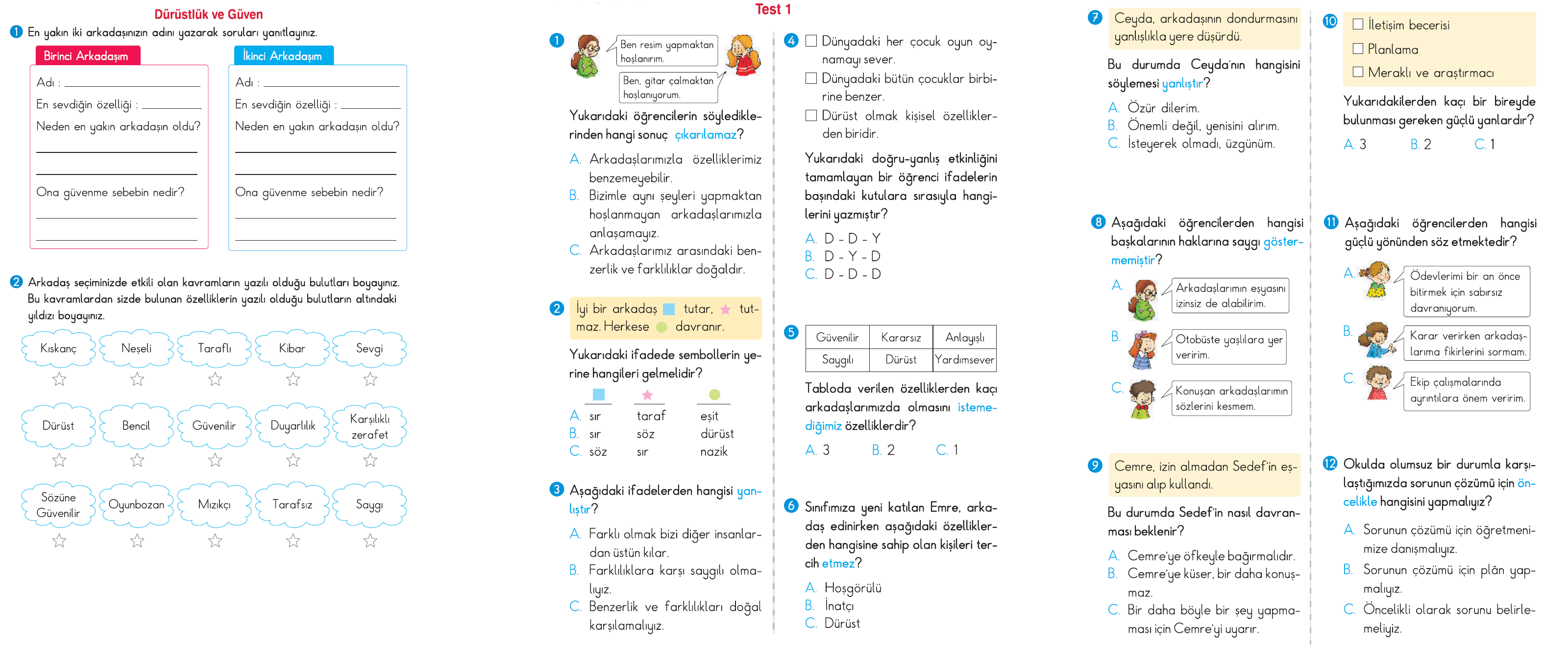 ÖzetAilemizden sonra bize en yakın olan kişiler arkadaşlarımızdır. Arkadaşlar arasında doğruluk, dürüstlük, tarafsız olma, saygı, yardımseverlik, başkalarının hakkını gözetme vb. olması gereken değerlerdir. Arkadaşlarımız ile farklı düşündüğümüz zamanlarda onların düşüncelerine saygılı olmalıyız. Değerlendirme:Arkadaşlarınıza en çok hangi zamanlarda ihtiyaç duyarsınız? Neden?AçıklamalarArkadaşlık bağlarının oluşturulması, korunması, güçlendirilmesi ve dostluğa dönüştürülmesine aracı olacak tutum ve değerlerin (saygı, dayanışma, birbirinin sorunlarına karşı duyarlılık, karşılıklı zarafet, güven ve kibarlık vb.) üzerinde durulur.DersDersDersDersDersFEN BİLİMLERİFEN BİLİMLERİFEN BİLİMLERİFEN BİLİMLERİSınıfSınıfSınıfSınıfSınıf3/A – 3/B – 3/C – 3/D – 3/E – 3F – 3G – 3H 3/A – 3/B – 3/C – 3/D – 3/E – 3F – 3G – 3H 3/A – 3/B – 3/C – 3/D – 3/E – 3F – 3G – 3H 3/A – 3/B – 3/C – 3/D – 3/E – 3F – 3G – 3H SüreSüreSüreSüreSüre3 ders saati3 ders saati3 ders saati3 ders saatiÖğrenme AlanıÖğrenme AlanıÖğrenme AlanıÖğrenme AlanıÖğrenme AlanıGezegenimizi TanıyalımGezegenimizi TanıyalımGezegenimizi TanıyalımGezegenimizi TanıyalımAlt Öğrenme AlanıAlt Öğrenme AlanıAlt Öğrenme AlanıAlt Öğrenme AlanıAlt Öğrenme AlanıDünya’nın YapısıDünya’nın YapısıDünya’nın YapısıDünya’nın YapısıKazanımlarKazanımlarKazanımlarKazanımlarKazanımlarF.3.1.2.1. Dünya’nın yüzeyinde karaların ve suların yer aldığını kavrar.F.3.1.2.2. Dünya’da etrafımızı saran bir hava katmanının bulunduğunu açıklar.F.3.1.2.3. Dünya yüzeyindeki kara ve suların kapladığı alanları model üzerinde karşılaştırır.F.3.1.2.1. Dünya’nın yüzeyinde karaların ve suların yer aldığını kavrar.F.3.1.2.2. Dünya’da etrafımızı saran bir hava katmanının bulunduğunu açıklar.F.3.1.2.3. Dünya yüzeyindeki kara ve suların kapladığı alanları model üzerinde karşılaştırır.F.3.1.2.1. Dünya’nın yüzeyinde karaların ve suların yer aldığını kavrar.F.3.1.2.2. Dünya’da etrafımızı saran bir hava katmanının bulunduğunu açıklar.F.3.1.2.3. Dünya yüzeyindeki kara ve suların kapladığı alanları model üzerinde karşılaştırır.F.3.1.2.1. Dünya’nın yüzeyinde karaların ve suların yer aldığını kavrar.F.3.1.2.2. Dünya’da etrafımızı saran bir hava katmanının bulunduğunu açıklar.F.3.1.2.3. Dünya yüzeyindeki kara ve suların kapladığı alanları model üzerinde karşılaştırır.Öğrenme-Öğretme Yöntem Ve TeknikleriÖğrenme-Öğretme Yöntem Ve TeknikleriÖğrenme-Öğretme Yöntem Ve TeknikleriÖğrenme-Öğretme Yöntem Ve TeknikleriÖğrenme-Öğretme Yöntem Ve TeknikleriAnlatım, dinleme, soru-cevap, deney, araştırma, inceleme, uygulama.Anlatım, dinleme, soru-cevap, deney, araştırma, inceleme, uygulama.Anlatım, dinleme, soru-cevap, deney, araştırma, inceleme, uygulama.Anlatım, dinleme, soru-cevap, deney, araştırma, inceleme, uygulama.Kullanılan Eğitim Teknolojileri Araç Ve GereçlerKullanılan Eğitim Teknolojileri Araç Ve GereçlerKullanılan Eğitim Teknolojileri Araç Ve GereçlerKullanılan Eğitim Teknolojileri Araç Ve GereçlerKullanılan Eğitim Teknolojileri Araç Ve GereçlerDers kitabı ve yardımcı kitaplar, Güncel yayınlar, Resim ve fotoğraflar, bilgisayar, dünya modeli , Oyun hamuru , balonDers kitabı ve yardımcı kitaplar, Güncel yayınlar, Resim ve fotoğraflar, bilgisayar, dünya modeli , Oyun hamuru , balonDers kitabı ve yardımcı kitaplar, Güncel yayınlar, Resim ve fotoğraflar, bilgisayar, dünya modeli , Oyun hamuru , balonDers kitabı ve yardımcı kitaplar, Güncel yayınlar, Resim ve fotoğraflar, bilgisayar, dünya modeli , Oyun hamuru , balonDers Alanı                   Ders Alanı                   Ders Alanı                   Ders Alanı                   Ders Alanı                   SınıfSınıfSınıfSınıfÖĞRENME-ÖĞRETME SÜRECİDikkat Çekme Öğretme-Öğrenme Etkinlikleri -Derse GeçişÖĞRENME-ÖĞRETME SÜRECİDikkat Çekme Öğretme-Öğrenme Etkinlikleri -Derse GeçişÖĞRENME-ÖĞRETME SÜRECİDikkat Çekme Öğretme-Öğrenme Etkinlikleri -Derse GeçişÖĞRENME-ÖĞRETME SÜRECİDikkat Çekme Öğretme-Öğrenme Etkinlikleri -Derse GeçişÖĞRENME-ÖĞRETME SÜRECİDikkat Çekme Öğretme-Öğrenme Etkinlikleri -Derse GeçişÖĞRENME-ÖĞRETME SÜRECİDikkat Çekme Öğretme-Öğrenme Etkinlikleri -Derse GeçişÖĞRENME-ÖĞRETME SÜRECİDikkat Çekme Öğretme-Öğrenme Etkinlikleri -Derse GeçişÖĞRENME-ÖĞRETME SÜRECİDikkat Çekme Öğretme-Öğrenme Etkinlikleri -Derse GeçişÖĞRENME-ÖĞRETME SÜRECİDikkat Çekme Öğretme-Öğrenme Etkinlikleri -Derse GeçişUzaydan çekilen fotoğraflarda Dünya’nın büyük bir kısmının mavi görülmesinin sebebi nedir? Hazırlık sorusu ile derse giriş yapılır. Ders kitabı 24, 25. 26. 27. sayfalardaki görseller incelenir bilgilendirici metinler okutulur.Konu ile ilgili olarak EBA üzerinden çeşitli video ve animasyonlar izletilir.Konu özeti deftere yazdırılırDers kitabı 26.sayfadaki  “Karalar Ve Sular” ve 27 sayfadaki “Sönen Balonla Serinleyelim”  deneyleri bireysel etkinlik olarak yapılır. Ders kitabı 28. ve 29. Sayfadaki “Neler Öğrendik?” çalışmaları yapılır.Ders kitabı 30. ve 31. Sayfadaki “DRAMA SAATİ”  grup etkinliği olarak yapılır.Sayfa 32,33,34 Ünite değerlendirme soruları yapılırUzaydan çekilen fotoğraflarda Dünya’nın büyük bir kısmının mavi görülmesinin sebebi nedir? Hazırlık sorusu ile derse giriş yapılır. Ders kitabı 24, 25. 26. 27. sayfalardaki görseller incelenir bilgilendirici metinler okutulur.Konu ile ilgili olarak EBA üzerinden çeşitli video ve animasyonlar izletilir.Konu özeti deftere yazdırılırDers kitabı 26.sayfadaki  “Karalar Ve Sular” ve 27 sayfadaki “Sönen Balonla Serinleyelim”  deneyleri bireysel etkinlik olarak yapılır. Ders kitabı 28. ve 29. Sayfadaki “Neler Öğrendik?” çalışmaları yapılır.Ders kitabı 30. ve 31. Sayfadaki “DRAMA SAATİ”  grup etkinliği olarak yapılır.Sayfa 32,33,34 Ünite değerlendirme soruları yapılırUzaydan çekilen fotoğraflarda Dünya’nın büyük bir kısmının mavi görülmesinin sebebi nedir? Hazırlık sorusu ile derse giriş yapılır. Ders kitabı 24, 25. 26. 27. sayfalardaki görseller incelenir bilgilendirici metinler okutulur.Konu ile ilgili olarak EBA üzerinden çeşitli video ve animasyonlar izletilir.Konu özeti deftere yazdırılırDers kitabı 26.sayfadaki  “Karalar Ve Sular” ve 27 sayfadaki “Sönen Balonla Serinleyelim”  deneyleri bireysel etkinlik olarak yapılır. Ders kitabı 28. ve 29. Sayfadaki “Neler Öğrendik?” çalışmaları yapılır.Ders kitabı 30. ve 31. Sayfadaki “DRAMA SAATİ”  grup etkinliği olarak yapılır.Sayfa 32,33,34 Ünite değerlendirme soruları yapılırUzaydan çekilen fotoğraflarda Dünya’nın büyük bir kısmının mavi görülmesinin sebebi nedir? Hazırlık sorusu ile derse giriş yapılır. Ders kitabı 24, 25. 26. 27. sayfalardaki görseller incelenir bilgilendirici metinler okutulur.Konu ile ilgili olarak EBA üzerinden çeşitli video ve animasyonlar izletilir.Konu özeti deftere yazdırılırDers kitabı 26.sayfadaki  “Karalar Ve Sular” ve 27 sayfadaki “Sönen Balonla Serinleyelim”  deneyleri bireysel etkinlik olarak yapılır. Ders kitabı 28. ve 29. Sayfadaki “Neler Öğrendik?” çalışmaları yapılır.Ders kitabı 30. ve 31. Sayfadaki “DRAMA SAATİ”  grup etkinliği olarak yapılır.Sayfa 32,33,34 Ünite değerlendirme soruları yapılırUzaydan çekilen fotoğraflarda Dünya’nın büyük bir kısmının mavi görülmesinin sebebi nedir? Hazırlık sorusu ile derse giriş yapılır. Ders kitabı 24, 25. 26. 27. sayfalardaki görseller incelenir bilgilendirici metinler okutulur.Konu ile ilgili olarak EBA üzerinden çeşitli video ve animasyonlar izletilir.Konu özeti deftere yazdırılırDers kitabı 26.sayfadaki  “Karalar Ve Sular” ve 27 sayfadaki “Sönen Balonla Serinleyelim”  deneyleri bireysel etkinlik olarak yapılır. Ders kitabı 28. ve 29. Sayfadaki “Neler Öğrendik?” çalışmaları yapılır.Ders kitabı 30. ve 31. Sayfadaki “DRAMA SAATİ”  grup etkinliği olarak yapılır.Sayfa 32,33,34 Ünite değerlendirme soruları yapılırUzaydan çekilen fotoğraflarda Dünya’nın büyük bir kısmının mavi görülmesinin sebebi nedir? Hazırlık sorusu ile derse giriş yapılır. Ders kitabı 24, 25. 26. 27. sayfalardaki görseller incelenir bilgilendirici metinler okutulur.Konu ile ilgili olarak EBA üzerinden çeşitli video ve animasyonlar izletilir.Konu özeti deftere yazdırılırDers kitabı 26.sayfadaki  “Karalar Ve Sular” ve 27 sayfadaki “Sönen Balonla Serinleyelim”  deneyleri bireysel etkinlik olarak yapılır. Ders kitabı 28. ve 29. Sayfadaki “Neler Öğrendik?” çalışmaları yapılır.Ders kitabı 30. ve 31. Sayfadaki “DRAMA SAATİ”  grup etkinliği olarak yapılır.Sayfa 32,33,34 Ünite değerlendirme soruları yapılırUzaydan çekilen fotoğraflarda Dünya’nın büyük bir kısmının mavi görülmesinin sebebi nedir? Hazırlık sorusu ile derse giriş yapılır. Ders kitabı 24, 25. 26. 27. sayfalardaki görseller incelenir bilgilendirici metinler okutulur.Konu ile ilgili olarak EBA üzerinden çeşitli video ve animasyonlar izletilir.Konu özeti deftere yazdırılırDers kitabı 26.sayfadaki  “Karalar Ve Sular” ve 27 sayfadaki “Sönen Balonla Serinleyelim”  deneyleri bireysel etkinlik olarak yapılır. Ders kitabı 28. ve 29. Sayfadaki “Neler Öğrendik?” çalışmaları yapılır.Ders kitabı 30. ve 31. Sayfadaki “DRAMA SAATİ”  grup etkinliği olarak yapılır.Sayfa 32,33,34 Ünite değerlendirme soruları yapılırUzaydan çekilen fotoğraflarda Dünya’nın büyük bir kısmının mavi görülmesinin sebebi nedir? Hazırlık sorusu ile derse giriş yapılır. Ders kitabı 24, 25. 26. 27. sayfalardaki görseller incelenir bilgilendirici metinler okutulur.Konu ile ilgili olarak EBA üzerinden çeşitli video ve animasyonlar izletilir.Konu özeti deftere yazdırılırDers kitabı 26.sayfadaki  “Karalar Ve Sular” ve 27 sayfadaki “Sönen Balonla Serinleyelim”  deneyleri bireysel etkinlik olarak yapılır. Ders kitabı 28. ve 29. Sayfadaki “Neler Öğrendik?” çalışmaları yapılır.Ders kitabı 30. ve 31. Sayfadaki “DRAMA SAATİ”  grup etkinliği olarak yapılır.Sayfa 32,33,34 Ünite değerlendirme soruları yapılırUzaydan çekilen fotoğraflarda Dünya’nın büyük bir kısmının mavi görülmesinin sebebi nedir? Hazırlık sorusu ile derse giriş yapılır. Ders kitabı 24, 25. 26. 27. sayfalardaki görseller incelenir bilgilendirici metinler okutulur.Konu ile ilgili olarak EBA üzerinden çeşitli video ve animasyonlar izletilir.Konu özeti deftere yazdırılırDers kitabı 26.sayfadaki  “Karalar Ve Sular” ve 27 sayfadaki “Sönen Balonla Serinleyelim”  deneyleri bireysel etkinlik olarak yapılır. Ders kitabı 28. ve 29. Sayfadaki “Neler Öğrendik?” çalışmaları yapılır.Ders kitabı 30. ve 31. Sayfadaki “DRAMA SAATİ”  grup etkinliği olarak yapılır.Sayfa 32,33,34 Ünite değerlendirme soruları yapılırKonu ile ilgili çalışma ve etkinlik kağıtları ile pekiştirme çalışmaları yapılır.Konu ile ilgili çalışma ve etkinlik kağıtları ile pekiştirme çalışmaları yapılır.Konu ile ilgili çalışma ve etkinlik kağıtları ile pekiştirme çalışmaları yapılır.Konu ile ilgili çalışma ve etkinlik kağıtları ile pekiştirme çalışmaları yapılır.Konu ile ilgili çalışma ve etkinlik kağıtları ile pekiştirme çalışmaları yapılır.Konu ile ilgili çalışma ve etkinlik kağıtları ile pekiştirme çalışmaları yapılır.Konu ile ilgili çalışma ve etkinlik kağıtları ile pekiştirme çalışmaları yapılır.Konu ile ilgili çalışma ve etkinlik kağıtları ile pekiştirme çalışmaları yapılır.Konu ile ilgili çalışma ve etkinlik kağıtları ile pekiştirme çalışmaları yapılır.ÖzetÖzetÖzetDünyamız katmanlardan oluşur. Bu katmanlar en dıştan içe doğru; hava katmanı, kara katmanı, su katmanı, Ateş katmanı, Çekirdek katmanıDünyamız katmanlardan oluşur. Bu katmanlar en dıştan içe doğru; hava katmanı, kara katmanı, su katmanı, Ateş katmanı, Çekirdek katmanıDünyamız katmanlardan oluşur. Bu katmanlar en dıştan içe doğru; hava katmanı, kara katmanı, su katmanı, Ateş katmanı, Çekirdek katmanıDünyamız katmanlardan oluşur. Bu katmanlar en dıştan içe doğru; hava katmanı, kara katmanı, su katmanı, Ateş katmanı, Çekirdek katmanıDünyamız katmanlardan oluşur. Bu katmanlar en dıştan içe doğru; hava katmanı, kara katmanı, su katmanı, Ateş katmanı, Çekirdek katmanıDünyamız katmanlardan oluşur. Bu katmanlar en dıştan içe doğru; hava katmanı, kara katmanı, su katmanı, Ateş katmanı, Çekirdek katmanıDeğerlendirmeDeğerlendirmeDeğerlendirmeDers kitabı 35.sayfadaki “Öz Değerlendirme Formu” ile  değerlendirme yapılır.Ders kitabı 35.sayfadaki “Öz Değerlendirme Formu” ile  değerlendirme yapılır.Ders kitabı 35.sayfadaki “Öz Değerlendirme Formu” ile  değerlendirme yapılır.Ders kitabı 35.sayfadaki “Öz Değerlendirme Formu” ile  değerlendirme yapılır.Ders kitabı 35.sayfadaki “Öz Değerlendirme Formu” ile  değerlendirme yapılır.Ders kitabı 35.sayfadaki “Öz Değerlendirme Formu” ile  değerlendirme yapılır.AçıklamalarAçıklamalarAçıklamalar	Süre:  40 dakika	Süre:  40 dakika	Süre:  40 dakika	Süre:  40 dakika	Süre:  40 dakika	Süre:  40 dakika	Süre:  40 dakika	Süre:  40 dakika	Süre:  40 dakikaDers Ders Ders GÖRSEL SANATLARGÖRSEL SANATLARGÖRSEL SANATLARGÖRSEL SANATLARGÖRSEL SANATLARGÖRSEL SANATLARSınıf Sınıf Sınıf 3/A – 3/B – 3/C – 3/D – 3/E – 3F – 3G – 3H3/A – 3/B – 3/C – 3/D – 3/E – 3F – 3G – 3H3/A – 3/B – 3/C – 3/D – 3/E – 3F – 3G – 3H3/A – 3/B – 3/C – 3/D – 3/E – 3F – 3G – 3H3/A – 3/B – 3/C – 3/D – 3/E – 3F – 3G – 3H3/A – 3/B – 3/C – 3/D – 3/E – 3F – 3G – 3HÖğrenme Alanı         Öğrenme Alanı         Öğrenme Alanı         Görsel İletişim ve BiçimlendirmeGörsel İletişim ve BiçimlendirmeGörsel İletişim ve BiçimlendirmeGörsel İletişim ve BiçimlendirmeGörsel İletişim ve BiçimlendirmeGörsel İletişim ve BiçimlendirmeKazanımlarKazanımlarKazanımlar3.1.3.Görsel sanat çalışmasını yaparken güncel kaynaklardan esinlenerek fikirler geliştirir.3.1.3.Görsel sanat çalışmasını yaparken güncel kaynaklardan esinlenerek fikirler geliştirir.3.1.3.Görsel sanat çalışmasını yaparken güncel kaynaklardan esinlenerek fikirler geliştirir.3.1.3.Görsel sanat çalışmasını yaparken güncel kaynaklardan esinlenerek fikirler geliştirir.3.1.3.Görsel sanat çalışmasını yaparken güncel kaynaklardan esinlenerek fikirler geliştirir.3.1.3.Görsel sanat çalışmasını yaparken güncel kaynaklardan esinlenerek fikirler geliştirir.Öğrenme-Öğretme Yöntem Ve TeknikleriÖğrenme-Öğretme Yöntem Ve TeknikleriÖğrenme-Öğretme Yöntem Ve TeknikleriDrama, Örnek olay inceleme, Sorgulama Araştırma Birincil kaynaklardan olan müze, sanat galerisi, ören yerleri vb. ortamlarda inceleme, Disiplinler arası ilişkilendirme yapma, Oyunlaştırma, Eleştirel düşünme, İşbirliğine bağlı olarak gruplarla birlikte veya bireysel uygulama çalışması, GözlemDrama, Örnek olay inceleme, Sorgulama Araştırma Birincil kaynaklardan olan müze, sanat galerisi, ören yerleri vb. ortamlarda inceleme, Disiplinler arası ilişkilendirme yapma, Oyunlaştırma, Eleştirel düşünme, İşbirliğine bağlı olarak gruplarla birlikte veya bireysel uygulama çalışması, GözlemDrama, Örnek olay inceleme, Sorgulama Araştırma Birincil kaynaklardan olan müze, sanat galerisi, ören yerleri vb. ortamlarda inceleme, Disiplinler arası ilişkilendirme yapma, Oyunlaştırma, Eleştirel düşünme, İşbirliğine bağlı olarak gruplarla birlikte veya bireysel uygulama çalışması, GözlemDrama, Örnek olay inceleme, Sorgulama Araştırma Birincil kaynaklardan olan müze, sanat galerisi, ören yerleri vb. ortamlarda inceleme, Disiplinler arası ilişkilendirme yapma, Oyunlaştırma, Eleştirel düşünme, İşbirliğine bağlı olarak gruplarla birlikte veya bireysel uygulama çalışması, GözlemDrama, Örnek olay inceleme, Sorgulama Araştırma Birincil kaynaklardan olan müze, sanat galerisi, ören yerleri vb. ortamlarda inceleme, Disiplinler arası ilişkilendirme yapma, Oyunlaştırma, Eleştirel düşünme, İşbirliğine bağlı olarak gruplarla birlikte veya bireysel uygulama çalışması, GözlemDrama, Örnek olay inceleme, Sorgulama Araştırma Birincil kaynaklardan olan müze, sanat galerisi, ören yerleri vb. ortamlarda inceleme, Disiplinler arası ilişkilendirme yapma, Oyunlaştırma, Eleştirel düşünme, İşbirliğine bağlı olarak gruplarla birlikte veya bireysel uygulama çalışması, GözlemKullanılan Eğitim Teknolojileri Araç Ve GereçlerKullanılan Eğitim Teknolojileri Araç Ve GereçlerKullanılan Eğitim Teknolojileri Araç Ve GereçlerSanat eseri, tıpkıbasım, sanat kitapları belgesel, video, poster, resim, fırça-boya, makas-kâğıt vb.Sanat eseri, tıpkıbasım, sanat kitapları belgesel, video, poster, resim, fırça-boya, makas-kâğıt vb.Sanat eseri, tıpkıbasım, sanat kitapları belgesel, video, poster, resim, fırça-boya, makas-kâğıt vb.Sanat eseri, tıpkıbasım, sanat kitapları belgesel, video, poster, resim, fırça-boya, makas-kâğıt vb.Sanat eseri, tıpkıbasım, sanat kitapları belgesel, video, poster, resim, fırça-boya, makas-kâğıt vb.Sanat eseri, tıpkıbasım, sanat kitapları belgesel, video, poster, resim, fırça-boya, makas-kâğıt vb.DERS ALANI                   DERS ALANI                   DERS ALANI                   SınıfSınıfSınıfSınıfSınıfSınıfÖĞRENME-ÖĞRETME SÜRECİ3.1.2.Öğrencilerin karne sevinci, spor etkinliklerinden duyduğu heyecanı vb. duyguları çalışmalarına yansıtmaları istenebilir.3.1.3.Sözlü, yazılı ve görsel kaynaklar incelenir.Belirli gün ve haftalarla ilgili resim çalışması yaptırılır. (Dünya Çocuk Günü, Dünya Öğretmenler Günü, Hayvanları Koruma Günü ile ilgili çalışmalar yapılabilir.) Yapılmış örneklerin karşılaştırılmasının  istenmesi.3.1.2.Öğrencilerin karne sevinci, spor etkinliklerinden duyduğu heyecanı vb. duyguları çalışmalarına yansıtmaları istenebilir.3.1.3.Sözlü, yazılı ve görsel kaynaklar incelenir.Belirli gün ve haftalarla ilgili resim çalışması yaptırılır. (Dünya Çocuk Günü, Dünya Öğretmenler Günü, Hayvanları Koruma Günü ile ilgili çalışmalar yapılabilir.) Yapılmış örneklerin karşılaştırılmasının  istenmesi.3.1.2.Öğrencilerin karne sevinci, spor etkinliklerinden duyduğu heyecanı vb. duyguları çalışmalarına yansıtmaları istenebilir.3.1.3.Sözlü, yazılı ve görsel kaynaklar incelenir.Belirli gün ve haftalarla ilgili resim çalışması yaptırılır. (Dünya Çocuk Günü, Dünya Öğretmenler Günü, Hayvanları Koruma Günü ile ilgili çalışmalar yapılabilir.) Yapılmış örneklerin karşılaştırılmasının  istenmesi.3.1.2.Öğrencilerin karne sevinci, spor etkinliklerinden duyduğu heyecanı vb. duyguları çalışmalarına yansıtmaları istenebilir.3.1.3.Sözlü, yazılı ve görsel kaynaklar incelenir.Belirli gün ve haftalarla ilgili resim çalışması yaptırılır. (Dünya Çocuk Günü, Dünya Öğretmenler Günü, Hayvanları Koruma Günü ile ilgili çalışmalar yapılabilir.) Yapılmış örneklerin karşılaştırılmasının  istenmesi.3.1.2.Öğrencilerin karne sevinci, spor etkinliklerinden duyduğu heyecanı vb. duyguları çalışmalarına yansıtmaları istenebilir.3.1.3.Sözlü, yazılı ve görsel kaynaklar incelenir.Belirli gün ve haftalarla ilgili resim çalışması yaptırılır. (Dünya Çocuk Günü, Dünya Öğretmenler Günü, Hayvanları Koruma Günü ile ilgili çalışmalar yapılabilir.) Yapılmış örneklerin karşılaştırılmasının  istenmesi.3.1.2.Öğrencilerin karne sevinci, spor etkinliklerinden duyduğu heyecanı vb. duyguları çalışmalarına yansıtmaları istenebilir.3.1.3.Sözlü, yazılı ve görsel kaynaklar incelenir.Belirli gün ve haftalarla ilgili resim çalışması yaptırılır. (Dünya Çocuk Günü, Dünya Öğretmenler Günü, Hayvanları Koruma Günü ile ilgili çalışmalar yapılabilir.) Yapılmış örneklerin karşılaştırılmasının  istenmesi.3.1.2.Öğrencilerin karne sevinci, spor etkinliklerinden duyduğu heyecanı vb. duyguları çalışmalarına yansıtmaları istenebilir.3.1.3.Sözlü, yazılı ve görsel kaynaklar incelenir.Belirli gün ve haftalarla ilgili resim çalışması yaptırılır. (Dünya Çocuk Günü, Dünya Öğretmenler Günü, Hayvanları Koruma Günü ile ilgili çalışmalar yapılabilir.) Yapılmış örneklerin karşılaştırılmasının  istenmesi.3.1.2.Öğrencilerin karne sevinci, spor etkinliklerinden duyduğu heyecanı vb. duyguları çalışmalarına yansıtmaları istenebilir.3.1.3.Sözlü, yazılı ve görsel kaynaklar incelenir.Belirli gün ve haftalarla ilgili resim çalışması yaptırılır. (Dünya Çocuk Günü, Dünya Öğretmenler Günü, Hayvanları Koruma Günü ile ilgili çalışmalar yapılabilir.) Yapılmış örneklerin karşılaştırılmasının  istenmesi.Bireysel Öğrenme EtkinlikleriBireysel Öğrenme EtkinlikleriBireysel Öğrenme EtkinlikleriGrupla Öğrenme EtkinlikleriGrupla Öğrenme EtkinlikleriGrupla Öğrenme EtkinlikleriYapılmış örneklerin karşılaştırılmasının  istenmesi.Yapılmış örneklerin karşılaştırılmasının  istenmesi.Yapılmış örneklerin karşılaştırılmasının  istenmesi.Yapılmış örneklerin karşılaştırılmasının  istenmesi.Yapılmış örneklerin karşılaştırılmasının  istenmesi.Yapılmış örneklerin karşılaştırılmasının  istenmesi.Ölçme-Değerlendirme:Ölçme-Değerlendirme:Ölçme-Değerlendirme:Bireysel değerlendirme:-Çalışmada özgünlük, yaratıcılık var mı?-Zamanı iyi kullanıyor mu?Grup değerlendirme:-Öğrenciler, ilginç ve etkileyici buldukları çalışmalar üzerinde tartıştırılır.Bireysel değerlendirme:-Çalışmada özgünlük, yaratıcılık var mı?-Zamanı iyi kullanıyor mu?Grup değerlendirme:-Öğrenciler, ilginç ve etkileyici buldukları çalışmalar üzerinde tartıştırılır.Bireysel değerlendirme:-Çalışmada özgünlük, yaratıcılık var mı?-Zamanı iyi kullanıyor mu?Grup değerlendirme:-Öğrenciler, ilginç ve etkileyici buldukları çalışmalar üzerinde tartıştırılır.Planın Uygulanmasına İlişkin AçıklamalarPlanın Uygulanmasına İlişkin AçıklamalarPlanın Uygulanmasına İlişkin AçıklamalarPlanın Uygulanmasına İlişkin AçıklamalarPlanın Uygulanmasına İlişkin Açıklamalar Ölçme ve değerlendirmede çeşitli ölçme araçlarından (doğru-yanlış, kısa cevaplı, çoktan seçmeli, kontrol listesi, dereceleme tipi gözlem formları, öz ve akran değerlendirme formları, rubrikler, grup değerlendirme formları, proje değerlendirme formu, performans değerlendirme formu, sunum dosyası, eskiz defteri vb.) yararlanılır. Ölçme ve değerlendirmede çeşitli ölçme araçlarından (doğru-yanlış, kısa cevaplı, çoktan seçmeli, kontrol listesi, dereceleme tipi gözlem formları, öz ve akran değerlendirme formları, rubrikler, grup değerlendirme formları, proje değerlendirme formu, performans değerlendirme formu, sunum dosyası, eskiz defteri vb.) yararlanılır. Sınıf içi-okul içi etkinlik    Diğer derslerle ilişkilendirme   Sınıf içi-okul içi etkinlik    Diğer derslerle ilişkilendirme   Sınıf içi-okul içi etkinlik    Diğer derslerle ilişkilendirme   Sınıf içi-okul içi etkinlik    Diğer derslerle ilişkilendirme   Sınıf içi-okul içi etkinlik    Diğer derslerle ilişkilendirme   Sınıf içi-okul içi etkinlik    Diğer derslerle ilişkilendirme   Sınıf içi-okul içi etkinlik    Diğer derslerle ilişkilendirme  Süre:5 DersSüre:5 DersSüre:5 DersSüre:5 DersSüre:5 DersDers Ders Ders Ders Oyun Ve Fiziki EtkinlikSınıf Sınıf Sınıf Sınıf 3/A – 3/B – 3/C – 3/D – 3/E – 3F – 3G – 3HÖğrenme Alanı         Öğrenme Alanı         Öğrenme Alanı         Öğrenme Alanı         HAREKET YETKİNLİĞİAlt Öğrenme AlanıAlt Öğrenme AlanıAlt Öğrenme AlanıAlt Öğrenme AlanıHareket BecerileriKazanımlarKazanımlarKazanımlarKazanımlarO.3.1.1.3. Çeşitli nesnelerin üzerinde dengeleme hareketlerini yapar.Öğrenme-Öğretme Yöntem Ve TeknikleriÖğrenme-Öğretme Yöntem Ve TeknikleriÖğrenme-Öğretme Yöntem Ve TeknikleriÖğrenme-Öğretme Yöntem Ve TeknikleriÇeşitli nesnelerin üzerinde dengeleme hareketlerini yaparKullanılan Eğitim Teknolojileri Araç Ve GereçlerKullanılan Eğitim Teknolojileri Araç Ve GereçlerKullanılan Eğitim Teknolojileri Araç Ve GereçlerKullanılan Eğitim Teknolojileri Araç Ve GereçlerAraştırma inceleme yolu, tartışma, gözlem, alıştırma Ders Alanı                   Ders Alanı                   Ders Alanı                   Ders Alanı                   Okul bahçesi, oyun oynamaGüvenlik ÖnlemleriGüvenlik ÖnlemleriGüvenlik ÖnlemleriGüvenlik ÖnlemleriSınıf, okul bahçesiÖĞRENME-ÖĞRETME SÜRECİBaşlangıçta, yüksekliği az ve geniş nesnelerin üzerinde (jimnastik sırası, denge aleti vb.) çalışılmalıdır.Dengenin, nesnelerin üzerinde hem hareket halinde iken hem de hareketten durma haline geçildiğinde korunması önemlidir.Grupla oyun oynama.Öğrenciler bu ders ile nesne kontrolü gerektiren hareketlerin olduğu farklı oyunlar bularak arkadaşlarıyla oynamayı öğrenir.Adadan Adaya Geçtim: On öğrenci kare bir örtünün üstünde durular. İkinci örtü grubun önündedir. Öğrencilerin tümü öndeki örtünün(adanın) üzerinden atlayarak geçerler. Arkadaki örtüyü yandan el değiştirerek ön tarafa geçirirler. Hedeflenen çizgiye kadar oyun böyle devam eder.Sek Sek: Yere peş peşe birden sekize kadar kareler çizilir. Öğrenci birinci kareye atılan taşa basmadan tek ayak üzerinde zıplayıp sekizinci kareye kadar gider ve tek ayakla zıplayarak birinci kareye geri döner. Taşı alır ve çizgiye basmadan kareden çıkar. Oyun bu şekilde 2,3,4,…8. kareye kadar devam eder. Taş karenin dışına atılırsa veya ayak çizgiye basarsa oyun sırası arkadaşına geçer.Yerden Yüksek: Öğrenciler arasından bir ebe seçilir. Bu ebenin etrafında diğer öğrenciler “alçaktayım,alçaktayım...” diye bağırarak ve ellerini çırparak sürekli oradan oraya koşuştururlar. Ebe alçaktakilerden birini yakalamaya çalışır. Öğrenciler ise yakalanmamaya çalışarak sürekli oradan oraya hareket ederler. Tam ebe yakalayacağı sırada öğrenciler bulundukları yerden daha yüksek bir yere çıkarak  “yüksekteyim,  yüksekteyim...”  diye  bağırmaya  başlarlar.  Bu  öğrenciler  yüksekteyken  ebe onları yakalayamaz. Eğer yakalarsa, yakaladığı öğrenci yeni ebe olur ve oyun bu şekilde devam ederTünel Gezgini: Öğrenciler birbiri arkasına sıralanarak bacaklarını açarlar. En önde duran öğrencinin elinde büyükçe bir top vardır.Öğretmen oyuna başlama işareti verince en öndeki öğrenci topu bacaklarının arasından geçirerek arkasındakine gönderir. Topu alan en sondaki öğrenci öne geçer ve oda topu bacaklarının arasından geçirerek arkasındakine gönderir. Böylece her öğrenci bir kez öne gelip topu arkasındakine göndermiş olur.Kurbağa Sıçrayışı:  Öğrenciler güvenlik önlemi alınarak sınırlandırılmış etkinlik alanı içinde değişik şekilde dağılırlar. Öğretmen öğrencilere kurbağa taklidi yapmalarını söyler. Öğrenciler bu hareketi yaparken öğretmen kurbağaların nasıl ses çıkardıklarını sorar. Öğrencilerin büyük ve küçük kurbağa sıçrayışlarını yönergeler doğrultusunda keşfetmeleri beklenir.Başlangıçta, yüksekliği az ve geniş nesnelerin üzerinde (jimnastik sırası, denge aleti vb.) çalışılmalıdır.Dengenin, nesnelerin üzerinde hem hareket halinde iken hem de hareketten durma haline geçildiğinde korunması önemlidir.Grupla oyun oynama.Öğrenciler bu ders ile nesne kontrolü gerektiren hareketlerin olduğu farklı oyunlar bularak arkadaşlarıyla oynamayı öğrenir.Adadan Adaya Geçtim: On öğrenci kare bir örtünün üstünde durular. İkinci örtü grubun önündedir. Öğrencilerin tümü öndeki örtünün(adanın) üzerinden atlayarak geçerler. Arkadaki örtüyü yandan el değiştirerek ön tarafa geçirirler. Hedeflenen çizgiye kadar oyun böyle devam eder.Sek Sek: Yere peş peşe birden sekize kadar kareler çizilir. Öğrenci birinci kareye atılan taşa basmadan tek ayak üzerinde zıplayıp sekizinci kareye kadar gider ve tek ayakla zıplayarak birinci kareye geri döner. Taşı alır ve çizgiye basmadan kareden çıkar. Oyun bu şekilde 2,3,4,…8. kareye kadar devam eder. Taş karenin dışına atılırsa veya ayak çizgiye basarsa oyun sırası arkadaşına geçer.Yerden Yüksek: Öğrenciler arasından bir ebe seçilir. Bu ebenin etrafında diğer öğrenciler “alçaktayım,alçaktayım...” diye bağırarak ve ellerini çırparak sürekli oradan oraya koşuştururlar. Ebe alçaktakilerden birini yakalamaya çalışır. Öğrenciler ise yakalanmamaya çalışarak sürekli oradan oraya hareket ederler. Tam ebe yakalayacağı sırada öğrenciler bulundukları yerden daha yüksek bir yere çıkarak  “yüksekteyim,  yüksekteyim...”  diye  bağırmaya  başlarlar.  Bu  öğrenciler  yüksekteyken  ebe onları yakalayamaz. Eğer yakalarsa, yakaladığı öğrenci yeni ebe olur ve oyun bu şekilde devam ederTünel Gezgini: Öğrenciler birbiri arkasına sıralanarak bacaklarını açarlar. En önde duran öğrencinin elinde büyükçe bir top vardır.Öğretmen oyuna başlama işareti verince en öndeki öğrenci topu bacaklarının arasından geçirerek arkasındakine gönderir. Topu alan en sondaki öğrenci öne geçer ve oda topu bacaklarının arasından geçirerek arkasındakine gönderir. Böylece her öğrenci bir kez öne gelip topu arkasındakine göndermiş olur.Kurbağa Sıçrayışı:  Öğrenciler güvenlik önlemi alınarak sınırlandırılmış etkinlik alanı içinde değişik şekilde dağılırlar. Öğretmen öğrencilere kurbağa taklidi yapmalarını söyler. Öğrenciler bu hareketi yaparken öğretmen kurbağaların nasıl ses çıkardıklarını sorar. Öğrencilerin büyük ve küçük kurbağa sıçrayışlarını yönergeler doğrultusunda keşfetmeleri beklenir.Başlangıçta, yüksekliği az ve geniş nesnelerin üzerinde (jimnastik sırası, denge aleti vb.) çalışılmalıdır.Dengenin, nesnelerin üzerinde hem hareket halinde iken hem de hareketten durma haline geçildiğinde korunması önemlidir.Grupla oyun oynama.Öğrenciler bu ders ile nesne kontrolü gerektiren hareketlerin olduğu farklı oyunlar bularak arkadaşlarıyla oynamayı öğrenir.Adadan Adaya Geçtim: On öğrenci kare bir örtünün üstünde durular. İkinci örtü grubun önündedir. Öğrencilerin tümü öndeki örtünün(adanın) üzerinden atlayarak geçerler. Arkadaki örtüyü yandan el değiştirerek ön tarafa geçirirler. Hedeflenen çizgiye kadar oyun böyle devam eder.Sek Sek: Yere peş peşe birden sekize kadar kareler çizilir. Öğrenci birinci kareye atılan taşa basmadan tek ayak üzerinde zıplayıp sekizinci kareye kadar gider ve tek ayakla zıplayarak birinci kareye geri döner. Taşı alır ve çizgiye basmadan kareden çıkar. Oyun bu şekilde 2,3,4,…8. kareye kadar devam eder. Taş karenin dışına atılırsa veya ayak çizgiye basarsa oyun sırası arkadaşına geçer.Yerden Yüksek: Öğrenciler arasından bir ebe seçilir. Bu ebenin etrafında diğer öğrenciler “alçaktayım,alçaktayım...” diye bağırarak ve ellerini çırparak sürekli oradan oraya koşuştururlar. Ebe alçaktakilerden birini yakalamaya çalışır. Öğrenciler ise yakalanmamaya çalışarak sürekli oradan oraya hareket ederler. Tam ebe yakalayacağı sırada öğrenciler bulundukları yerden daha yüksek bir yere çıkarak  “yüksekteyim,  yüksekteyim...”  diye  bağırmaya  başlarlar.  Bu  öğrenciler  yüksekteyken  ebe onları yakalayamaz. Eğer yakalarsa, yakaladığı öğrenci yeni ebe olur ve oyun bu şekilde devam ederTünel Gezgini: Öğrenciler birbiri arkasına sıralanarak bacaklarını açarlar. En önde duran öğrencinin elinde büyükçe bir top vardır.Öğretmen oyuna başlama işareti verince en öndeki öğrenci topu bacaklarının arasından geçirerek arkasındakine gönderir. Topu alan en sondaki öğrenci öne geçer ve oda topu bacaklarının arasından geçirerek arkasındakine gönderir. Böylece her öğrenci bir kez öne gelip topu arkasındakine göndermiş olur.Kurbağa Sıçrayışı:  Öğrenciler güvenlik önlemi alınarak sınırlandırılmış etkinlik alanı içinde değişik şekilde dağılırlar. Öğretmen öğrencilere kurbağa taklidi yapmalarını söyler. Öğrenciler bu hareketi yaparken öğretmen kurbağaların nasıl ses çıkardıklarını sorar. Öğrencilerin büyük ve küçük kurbağa sıçrayışlarını yönergeler doğrultusunda keşfetmeleri beklenir.Başlangıçta, yüksekliği az ve geniş nesnelerin üzerinde (jimnastik sırası, denge aleti vb.) çalışılmalıdır.Dengenin, nesnelerin üzerinde hem hareket halinde iken hem de hareketten durma haline geçildiğinde korunması önemlidir.Grupla oyun oynama.Öğrenciler bu ders ile nesne kontrolü gerektiren hareketlerin olduğu farklı oyunlar bularak arkadaşlarıyla oynamayı öğrenir.Adadan Adaya Geçtim: On öğrenci kare bir örtünün üstünde durular. İkinci örtü grubun önündedir. Öğrencilerin tümü öndeki örtünün(adanın) üzerinden atlayarak geçerler. Arkadaki örtüyü yandan el değiştirerek ön tarafa geçirirler. Hedeflenen çizgiye kadar oyun böyle devam eder.Sek Sek: Yere peş peşe birden sekize kadar kareler çizilir. Öğrenci birinci kareye atılan taşa basmadan tek ayak üzerinde zıplayıp sekizinci kareye kadar gider ve tek ayakla zıplayarak birinci kareye geri döner. Taşı alır ve çizgiye basmadan kareden çıkar. Oyun bu şekilde 2,3,4,…8. kareye kadar devam eder. Taş karenin dışına atılırsa veya ayak çizgiye basarsa oyun sırası arkadaşına geçer.Yerden Yüksek: Öğrenciler arasından bir ebe seçilir. Bu ebenin etrafında diğer öğrenciler “alçaktayım,alçaktayım...” diye bağırarak ve ellerini çırparak sürekli oradan oraya koşuştururlar. Ebe alçaktakilerden birini yakalamaya çalışır. Öğrenciler ise yakalanmamaya çalışarak sürekli oradan oraya hareket ederler. Tam ebe yakalayacağı sırada öğrenciler bulundukları yerden daha yüksek bir yere çıkarak  “yüksekteyim,  yüksekteyim...”  diye  bağırmaya  başlarlar.  Bu  öğrenciler  yüksekteyken  ebe onları yakalayamaz. Eğer yakalarsa, yakaladığı öğrenci yeni ebe olur ve oyun bu şekilde devam ederTünel Gezgini: Öğrenciler birbiri arkasına sıralanarak bacaklarını açarlar. En önde duran öğrencinin elinde büyükçe bir top vardır.Öğretmen oyuna başlama işareti verince en öndeki öğrenci topu bacaklarının arasından geçirerek arkasındakine gönderir. Topu alan en sondaki öğrenci öne geçer ve oda topu bacaklarının arasından geçirerek arkasındakine gönderir. Böylece her öğrenci bir kez öne gelip topu arkasındakine göndermiş olur.Kurbağa Sıçrayışı:  Öğrenciler güvenlik önlemi alınarak sınırlandırılmış etkinlik alanı içinde değişik şekilde dağılırlar. Öğretmen öğrencilere kurbağa taklidi yapmalarını söyler. Öğrenciler bu hareketi yaparken öğretmen kurbağaların nasıl ses çıkardıklarını sorar. Öğrencilerin büyük ve küçük kurbağa sıçrayışlarını yönergeler doğrultusunda keşfetmeleri beklenir.Ölçme-Değerlendirme:Ölçme-Değerlendirme:Öğrencilerin öz değerlendirme yapmaları sağlanır ve öğrencilerin temel hareket becerileri gözlemlenirÖğrencilerin öz değerlendirme yapmaları sağlanır ve öğrencilerin temel hareket becerileri gözlemlenirÖğrencilerin öz değerlendirme yapmaları sağlanır ve öğrencilerin temel hareket becerileri gözlemlenirÖğrencilerin öz değerlendirme yapmaları sağlanır ve öğrencilerin temel hareket becerileri gözlemlenirPlanın Uygulanmasına İlişkin AçıklamalarPlanın Uygulanmasına İlişkin AçıklamalarPlanın Uygulanmasına İlişkin Açıklamalar[!]1.14. İple, çubuklarla, topla vb nesnelerle oynanan oyunları içerir.1.14kazanımları Etkin Katılım ve Sağlıklı Yaşam Öğrenme Alanı kazanımları ile ilişkilendirilecektir.[!]1.14. İple, çubuklarla, topla vb nesnelerle oynanan oyunları içerir.1.14kazanımları Etkin Katılım ve Sağlıklı Yaşam Öğrenme Alanı kazanımları ile ilişkilendirilecektir.[!]1.14. İple, çubuklarla, topla vb nesnelerle oynanan oyunları içerir.1.14kazanımları Etkin Katılım ve Sağlıklı Yaşam Öğrenme Alanı kazanımları ile ilişkilendirilecektir.[!]1.14. İple, çubuklarla, topla vb nesnelerle oynanan oyunları içerir.1.14kazanımları Etkin Katılım ve Sağlıklı Yaşam Öğrenme Alanı kazanımları ile ilişkilendirilecektir.DERS       MÜZİK 		 SINIF3/A – 3/B – 3/C – 3/D – 3/E – 3F – 3G – 3HSÜRE   40  + 40 DKÖĞRENME ALANI         SESİMİZ VE MÜZİĞİMİZİN RİTMİKAZANIMLAR1. Konuşurken ve şarkı söylerken sesini doğru kullanır.1. Konuşurken ve şarkı söylerken sesini doğru kullanır.ÖĞRENME-ÖĞRETME YÖNTEM VE TEKNİKLERİAnlatım, Gösterip Yaptırma,  Gösteri, Beyin Fırtınası, Benzetim, Drama, Anlatım, Gösterip Yaptırma,  Gösteri, Beyin Fırtınası, Benzetim, Drama, KULLANILAN EĞİTİM TEK. ARAÇ VE GEREÇLERMüzik çalarMüzik çalarDERS ALANI                   Okul, sınıfOkul, sınıfÖĞRENME-ÖĞRETME SÜRECİÖĞRENME-ÖĞRETME SÜRECİÖĞRENME-ÖĞRETME SÜRECİETKİNLİK ÖRNEĞİ  İstiklal Marşı  İstiklal MarşıÖğrencilere, konuşurken ve şarkı söylerken seslerini doğru kullanmalarına yönelik örnek uygulamalar yaptırılır.Balon üfleme, karın şişirme, çiçek koklama ve ateş söndürme gibi taklit çalışmalarla diyaframlarını kullanmaları sağlanır.Şarkı söylerken ve konuşurken çok bağırmadan, uygun tonda söylemelerine ilişkin etkinlikler yaptırılır.Öğrencilere, konuşurken ve şarkı söylerken seslerini doğru kullanmalarına yönelik örnek uygulamalar yaptırılır.Balon üfleme, karın şişirme, çiçek koklama ve ateş söndürme gibi taklit çalışmalarla diyaframlarını kullanmaları sağlanır.Şarkı söylerken ve konuşurken çok bağırmadan, uygun tonda söylemelerine ilişkin etkinlikler yaptırılır.Öğrencilere, konuşurken ve şarkı söylerken seslerini doğru kullanmalarına yönelik örnek uygulamalar yaptırılır.Balon üfleme, karın şişirme, çiçek koklama ve ateş söndürme gibi taklit çalışmalarla diyaframlarını kullanmaları sağlanır.Şarkı söylerken ve konuşurken çok bağırmadan, uygun tonda söylemelerine ilişkin etkinlikler yaptırılır.Bireysel Öğrenme EtkinlikŞarkı söylerken şarkı kurallarına uyalım. Şarkı söylerken şarkı kurallarına uyalım. Grupla Öğrenme EtkinlikleriBirlikte şarkı söylemeden önce hazırlık yaparlar.Birlikte şarkı söylemeden önce hazırlık yaparlar.ÖzetÖğrencilere değişik malzemelerden basit ritim çalgıları yaptırılır. Yaptıkları bu çalgılarla öğrendikleri müziklere eşlik etmeleri sağlanır.Öğrencilere değişik malzemelerden basit ritim çalgıları yaptırılır. Yaptıkları bu çalgılarla öğrendikleri müziklere eşlik etmeleri sağlanır.Ölçme-Değerlendirme: 3. Sınıf kazanımları, canlandırma, sergileme, ritim tutma, görselleştirme, sözlü ve yazılı anlatım etkinlikleri ile gözlem ölçekleri, çalışma yaprakları (eşleştirme, resimleme-boyama, boşluk doldurma, resimden bulma, doğru-yanlış vb.), öğrenci ürün dosyası vb kullanılarak değerlendirilebilir. 3. Sınıf kazanımları, canlandırma, sergileme, ritim tutma, görselleştirme, sözlü ve yazılı anlatım etkinlikleri ile gözlem ölçekleri, çalışma yaprakları (eşleştirme, resimleme-boyama, boşluk doldurma, resimden bulma, doğru-yanlış vb.), öğrenci ürün dosyası vb kullanılarak değerlendirilebilir.